Handlingsplan – ETU efterår 2023 - EUDDet samlede indikatorsvar er 4,1, hvilket er på landsgennemsnittetDer er kun 9 elever, der har besvaret undersøgelsen, hvilket betyder, at en elev udgør 11,1% i skoleåret 2022-23 var der 6 elever.Områder, hvor over 25 % er delvis/helt uenige/negative – det betyder for EUD, at såfremt 3 elever eller flere har markeret, at de er delvist eller helt uenige/negative, så sættes der fokus på området:EUD undervisere sætter fokus på følgende områder:Velbefindende33% er delvist uenige i, at de er motiveret for undervisningenUdarbejdet af: arbejdsmiljøudvalget ved mødet 28.02.24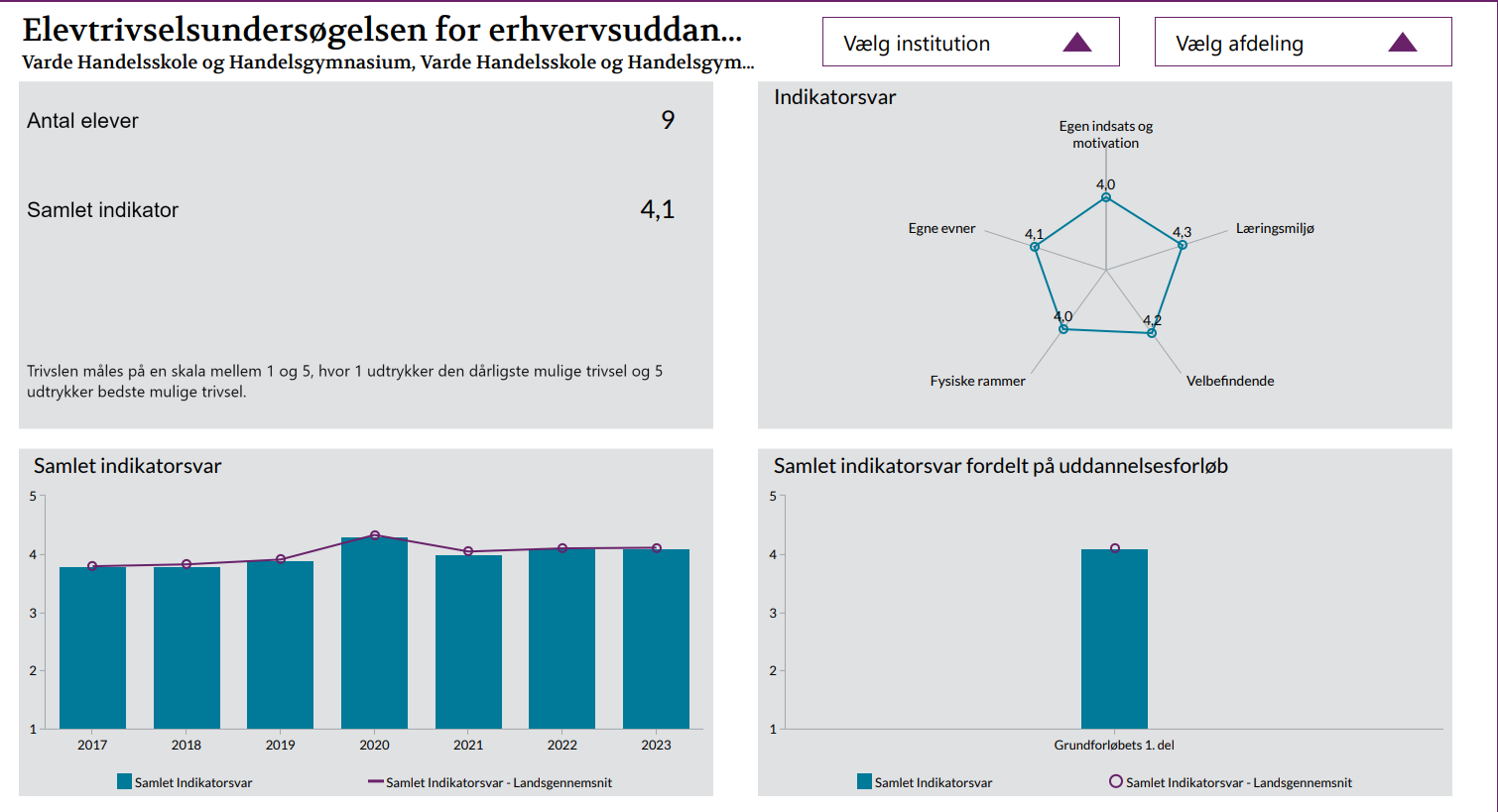 Skala 1-5Hvor 5 er bedst mulige trivselTotalEUD2023-24TotalEUD2022-23TotalEUD2021-22TotalEUD2020-21TotalEUD2019-20Total EUD2018-19Læringsmiljø4,34,53,64,53,93,9Velbefindende4,24,14,44,54,23,9Fysiske rammer4,04,44,14,43,94,0Egne evner4,13,43,94,13,93,9Egen indsats4,03,84,34,23,83,6ProblembeskrivelseLøsningsforslagBehov for rådgivningØkonomiSkal løses inden (dato)Hvor er viKontrol af løsning (dato)AnsvarligSe nedenforTeams sætter fokus på problemfelter jf. nedenforLedelse og elevråd sætter fokus på problemfelter jf. nedenforTeams og ledelse/elevråd bedes arbejde med nedenstående punkter, hvor over 25 % er helt eller delvis uenige/negativeKopi af referat til arbejdsmiljø udvalget, hvor punkterne har været behandletLærerteamsLedelse/elevråd